Муниципальное предприятие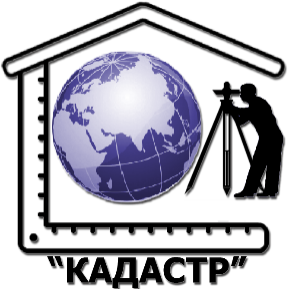 городского округа  Саранск« К А Д А С Т Р ». Саранск, пр. Ленина, д. 4                                                                                                           тел./факс: 8(8342)47-89-47E-mail:  kadastr_13@mail.ruШифр: 1-43/2020-ППСаранск 2020 г.Муниципальное предприятие городского округа Саранск «Кадастр»Заказчик: Матюшкин В.В.Место строительства: г. СаранскДОКУМЕНТАЦИЯпо внесению изменений в документацию по планировке территории, ограниченной улицами Титова, Кутузова, пер. Чернышевского и дачным массивом (в районе промышленной зоны) г. Саранска, включая проект межевания, в части изменения планировки территории (проект планировки территории, проект межевания территории) земельного участка с кадастровым номером 13:23:1004078:1007, расположенного в районе ул. Титова г. Саранска  Часть 1Пояснительная записка                                                                 Шифр: 1-43/2020-ППДиректор  _____________ В.В.Вавилов                         М.П.                «_____» ________________2020 г.г.Саранск2020 г.ДОКУМЕНТАЦИЯпо внесению изменений в документацию по планировке территории, ограниченной улицами Титова, Кутузова, пер. Чернышевского и дачным массивом (в районе промышленной зоны) г. Саранска, включая проект межевания, в части изменения планировки территории (проект планировки территории, проект межевания территории) земельного участка с кадастровым номером 13:23:1004078:1007, расположенного в районе ул. Титова г. Саранска  